Publicado en Madrid el 17/11/2017 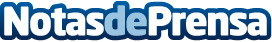 Los servicios de protección, cada vez más presentes en la actividad retailLa seguridad privada se encarga principalmente de velar por el correcto funcionamiento de un negocio, por la protección y el bienestar del equipo humano así como de los bienes muebles e inmueblesDatos de contacto:Sara ÁvilaNota de prensa publicada en: https://www.notasdeprensa.es/los-servicios-de-proteccion-cada-vez-mas_1 Categorias: Seguros http://www.notasdeprensa.es